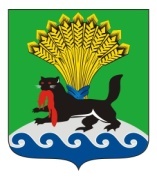 РОССИЙСКАЯ ФЕДЕРАЦИЯИРКУТСКАЯ ОБЛАСТЬИРКУТСКОЕ РАЙОННОЕ МУНИЦИПАЛЬНОЕ ОБРАЗОВАНИЕАДМИНИСТРАЦИЯПОСТАНОВЛЕНИЕот «__» __________ 2022 г.                                                                                №	 _______О внесении изменений в Постановление администрации Иркутского районного муниципального образования от 18.10.2022 № 594 «О создании муниципального казенного учреждения Иркутского районного муниципального образования «Служба капитального строительства»В порядке самоконтроля, в целях обеспечения мероприятий по совершенствованию системы органов местного самоуправления Иркутского районного муниципального образования, руководствуясь ст. ст. 39, 45, 54 Устава Иркутского районного муниципального образования, администрация Иркутского районного муниципального образованияПОСТАНОВЛЯЕТ:Внести в Постановление администрации Иркутского районного муниципального образования от 18.10.2022 № 594 (далее – Постановление от 18.10.2022 № 594) следующие изменения:дополнить п. 2 Постановления пп. 5 следующего содержания:«5) с 01.01.2023 учреждение является правопреемником Комитета по управлению муниципальным имуществом и жизнеобеспечению администрации Иркутского районного муниципального образования в отношении муниципальных контрактов и иных договоров, указанных в Приложении 1 к настоящему Постановлению (далее – Контрактов).»;  изложить п. 4 Постановления от 18.10.2022 № 594 в следующей редакции:«4. Утвердить Устав МКУ ИРМО «СКС» (Приложение 2).»;изложить п. 5 Постановления от 18.10.2022 № 594 в следующей редакции:«5. Правовому управлению администрации Иркутского районного муниципального образования в течение 30 (тридцати) дней с момента издания настоящего Постановления обеспечить формирование необходимого пакета документов в инспекцию Федеральной налоговой службы России по Иркутской области в соответствии с Федеральным законом от 08.08.2001 № 129-ФЗ «О государственной регистрации юридических лиц и индивидуальных предпринимателей» для государственной регистрации МКУ ИРМО «СКС» и передать его лицу, уполномоченному выступать заявителем в Федеральной налоговой службе России по Иркутской области.»;дополнить п. 7 Постановления от 18.10.2022 № 594 пп. 3 следующего содержания:«3) обеспечить выполнение всех необходимых мероприятий направленных на вступление Учреждения в правопреемство по Контрактам. Во исполнение указанного пункта необходимо:а) осуществить передачу Контрактов по акту приема передачи, с включением в лист согласования заместителя Мэра;б) одновременно с передачей Контрактов обеспечить передачу всей исполнительной документации по передаваемым контрактам, включая переписку с контрагентами, претензионную работу, проектную документацию и иную документацию;в) передачу всех документов сопроводить описью передаваемых документов и вложений, пояснительной запиской, содержащей информацию об исполнении (стадии исполнения) соответствующих контрактов на дату фактической передачи;г) обеспечить своевременное размещение в ЕИС информации о приемке работ (отдельных этапов работ) если таковые будут произведены вплоть до вступления Учреждения в права правопреемства. В случае, если приемка работ будет осуществлена до вступления Учреждения в права правопреемства, а срок размещения необходимой информации наступает в более поздний период, обеспечить внесение соответствующей информации в ЕИС, с последующей передачей указанной информации и документов Правопреемнику.д) обеспечить финансирование всех мероприятий связанных с процедурой правопреемства;е) осуществить информирование всех заинтересованных лиц о переходе прав Правопреемнику;ж) обеспечить согласование с контрагентами перехода прав требования к новому заказчику по Контрактам в лице Учреждения (в случае необходимости);з) обеспечить подготовку дополнительных соглашений о переходе прав заказчика Учреждению;»;Дополнить п. 9 Постановления от 18.10.2022 № 594 пп. 4 следующего содержания:«4) обеспечить заключение дополнительных соглашений о переходе прав заказчика Учреждению;»;Изложить п. 10 Постановления от 18.10.2022 № 594 в следующей редакции:«10. Управлению кадровой политики администрации Иркутского районного муниципального образования:В течение 30 (тридцати) дней с момента издания настоящего Постановления подготовить проект правового акта администрации Иркутского районного муниципального образования о назначении на должность директора МКУ ИРМО «СКС»;при необходимости провести процедуру уведомления сотрудников администрации Иркутского районного муниципального образования, её структурных подразделений об изменении существенных условий трудового договора и/или сокращении.»;дополнить Постановление от 18.10.2022 № 594 Приложением 1 в редакции Приложения к настоящему Постановлению;Приложение к Постановлению от 18.10.2022 № 594 считать Приложением 2 к Постановлению от 18.10.2022 № 594.Отделу по организации делопроизводства и работе с обращениями граждан организационно-контрольного управления администрации Иркутского районного муниципального образования внести в оригинал постановления администрации Иркутского районного муниципального образования от 18.10.2022 № 594 «О создании муниципального казенного учреждения Иркутского районного муниципального образования «Служба капитального строительства» информацию о внесении изменений.Опубликовать настоящее постановление в газете «Ангарские огни» и разместить в информационно-телекоммуникационной сети «Интернет» на официальном сайте Иркутского районного муниципального образования – www.irkraion.ru. Контроль исполнения настоящего постановления оставляю за собой.Мэр района			   	                                                                 Л.П. ФроловПриложение к постановлению администрации Иркутского районногомуниципального образованияот ____________ № _____«Приложение 1          утвержден             постановлением администрации          Иркутского районного           муниципального  образования          от  18.10.2022 г.   № 594
ПЕРЕЧЕНЬМУНИЦИПАЛЬНЫХ КОНТРАКТОВ И ИНЫХ ДОГОВОРОВ, В ОТНОШЕНИИ КОТОРЫХ МКУ ИРМО «СКС» СТАНОВИТСЯ ПРАВОПРЕЕМНИКОМ КОМИТЕТА ПО УПРАВЛЕНИЮ МУНИЦИПАЛЬНЫМ ИМУЩЕСТВОМ И ЖИЗНЕОБЕСПЕЧЕНИЮ АДМИНИСТРАЦИИ ИРКУТСКОГО РАЙОННОГО МУНИЦИПАЛЬНОГО ОБРАЗОВАНИЯЗаместитель Мэра района                                                                        Е.Ю. Емельянова№ контрактаДата заключения контрактаНаименование предмета контрактаЦена контракта, руб.Срок действия контракта ЭА-92/2016.09.2020Выполнение работ по разработке рабочей документации и строительству объекта «Общеобразовательная школа на 352 учащихся в п. Дзержинск»611 241 946,0201.02.2025КМ-40/2225.07.2022Оказание услуг по осуществлению строительного контроля при выполнении работ по разработке рабочей документации и строительству объекта «Общеобразовательная школа на 352 учащихся в п. Дзержинск»598 500,0001.02.2025КМ-80/2219.10.2022Оказание услуг по осуществлению авторского надзора при строительстве объекта «Детский сад на 145 мест в д. Усть-Куда»480 918,0001.02.2025ЭА-68/2230.09.2022Выполнение работ по строительству объекта «Детский сад на 145 мест в д. Усть-Куда»244 271 689,2631.12.2023ОК-54/2215.08.2022Выполнение проектно-изыскательных работ (разработка проектно-сметной документации) по объекту «Строительство водовода по Якутскому тракту до с. Хомутово в Иркутском районном муниципальном образовании. 2 Этап.»124 198 476,1531.12.2025КМ-78/2001.09.2020Выполнение проектно-изыскательских работ (разработка проектно-сметной документации) по объекту «Строительство водовода по Якутскому тракту до с. Хомутово в Иркутском районном муниципальном образовании»94 236 531,2931.12.2024ОКЭФ-93/2015.09.2020Выполнение проектно-изыскательских работ (разработка проектно-сметной документации) по объекту «Строительствоканализационного коллектора по Якутскому тракту до с. Хомутово в Иркутском районном муниципальном образовании»86 486 615,0431.12.2024ОК-52/2215.08.2022Выполнение проектно-изыскательных работ (разработка проектно-сметной документации) по объекту «Строительство канализационного коллектора по Якутскому тракту до с. Хомутово в Иркутском районном муниципальном образовании. 2 Этап»82 959 388,0531.12.2025004-ОКЭФ-1902.09.2019Разработка проектной, сметной и рабочей документации на линейный объект: «Наружные сети теплоснабжения пос. Молодежный (Иркутский район)»10 700 000,0030.09.2020ОК-22/2208.04.2022Разработка проектной документации на строительство канализационно-очистных сооружений в п. Большое Голоустное в Иркутском районе4 950 000,0020.02.2023ЭА-93/2205.12.2022Выполнение работ по подготовке инженерных изысканий, разработке проектно-сметной и рабочей документации, выполнению строительно-монтажных работ по строительству объекта: «Детский сад на 490 мест в р.п. Маркова Марковского муниципального образования (мкр. Березовый)»952 883 563,0015.12.20231619/22-ВЭС26.08.2022Осуществление технологического присоединения к электрическим сетям (СОШ 352 Дзержинск)14 209 851,7331.12.20242044/22-ВЭС07.07.2022Осуществление технологического присоединения к электрическим сетям (ДС на 145 Мест Усть-Куда)20 942 194,6431.12.20231698/22-ЮЭС07.07.2022Осуществление технологическою присоединения к электрическим сетям (ДС на 240 мест Маркова)16 648 119,4131.12.20232970/22-ВЭС11.07.2022Осуществление технологического присоединения к электрическим сетям (начальная школа на 60 мест и ДС на 60 мест Сосновый бор)15 415 560,0031.12.20242240/22-ВЭС07.07.2022Осуществление технологического присоединения к электрическим сетям (начальная школа на 96 мест и ДС на 24 места Горяшина)15 186 096,5531.12.2024658/20-ЮЭС25.03.2020Осуществление технологического присоединения к электрическим сетям (СОШ 1550 Березовый)40 891 382,6018.07.2024705/20-ЮЭС25.03.2020Осуществление технологического присоединения к электрическим сетям (ДС 350 Березовый)29 913 602,1118.07.20241692/22-ВЭС07.07.2022Осуществление технологического присоединения к электрическим сетям (СОШ на 960 мест Оёк)23 150 722,9831.12.2023508-15/3/202205.07.2022Подключение объекта капитального строительства к системе теплоснабжения (ДС на 240 мест) Маркова22 159 320,0031.12.2023218.07.2022Подключение (технологическое присоединение) к централизованной системе водоотведения (начальная школа на 60 мест и ДС на 60 мест Сосновый Бор)9 849 008,0031.12.2023